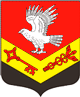 Муниципальное образование«ЗАНЕВСКОЕ   ГОРОДСКОЕ   ПОСЕЛЕНИЕ»Всеволожского муниципального района Ленинградской областиАДМИНИСТРАЦИЯПОСТАНОВЛЕНИЕ01.06.2018											     № 312 д. ЗаневкаО назначении должностного лица администрации МО «Заневское городское поселение» муниципальным инспектором по осуществлению муниципального земельного контроля на территории муниципального образования «Заневское городское поселение» Всеволожского муниципального района Ленинградской области	В соответствии со статьей 72 Земельного кодекса Российской Федерации, Федеральными законами от 06.10.2003 № 131-ФЗ «Об общих принципах организации местного самоуправления в Российской Федерации», от 26.12.2008 № 294-ФЗ «О защите прав юридических лиц и индивидуальных предпринимателей при осуществлении государственного контроля (надзора) и муниципального контроля»,  администрация муниципального образования «Заневское городское поселение» Всеволожского муниципального района Ленинградской области ПОСТАНОВЛЯЕТ: 	1. Назначить муниципальным инспектором по осуществлению муниципального земельного контроля на территории муниципального образования «Заневское городское поселение» Всеволожского муниципального района Ленинградской области ведущего специалиста сектора управления муниципальным имуществом и ЖКХ администрации Боровика А.В.2.  Настоящее постановление подлежит опубликованию в средствах массовой информации и размещению на официальном сайте администрации в сети «Интернет».3.  Настоящее постановление вступает в силу со дня его подписания.4. Контроль за исполнением настоящего постановления  возложить на заместителя главы администрации по ЖКХ и градостроительству Гречица В.В.Глава администрации                                                                                 А.В. Гердий